GARIS BESAR PROGRAM PENGAJARAN (GBPP)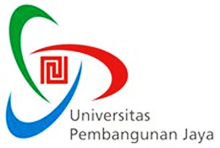 Mata Kuliah		:   AKUNTANSI KEUANGAN MENENGAH 1Bobot		:   3 SKSDeskripsi Singkat	: Mata kuliah Akuntansi Keuangan Menengah 1 merupakan pendalaman dari mata kuliah Akuntansi Keuangan mempelajari konsep dan aplikasi dari keseluruhan siklus akuntansi dan penyusunan  laporan  posisi keuangan dan laporan laba rugi komprehensif sesuai dengan Standar Akuntansi Keuangan, sistem informasi akuntansi, perhitungan, pencatatan, penyajian dan pengungkapan kas,   piutang, persediaan, Aset Tetap dan Aset tidak berwujud, liabilitas lancar dan liabilitas kontingensi.TUJUAN INSTRUKSIONAL UMUM	: Mahasiswa dapat mendeskripsikan prinsip akuntansi yang berlaku umum, kerangka konseptual & sistem informasi akuntansiMahasiswa dapat mempraktekan teknik akuntansi untuk kelompok perkiraan kas, piutang, persediaan, aktiva tidak tetap dan kewajibanMahasiswa dapat menganalisis laporan keuangan, kesalahan pencatatan dan berbagai metode penilaian harta dalam akuntansiDAFTAR PUSTAKA :Wajib Donald E.Kieso, Jerry J.Weygandt , Terry D. Warfield, Intermediate Accounting Vol.1, IFRS ed., John Wiley, 2011. (Kie)Ikatan Akuntan Indonesia, Standar Akuntansi Keuangan, Salemba, 2009 (PSAK)Anjuran :James D. Stice,  Earl K. Stice, K Fred Skousen, Intermediate Accounting 17th ed., Thomson, 2010. (Sti)Jane L.Reimers, Financial Accounting, 2nd ed., Pearson, 2008 (Jan)Robert N.Anthony, David F.Hawkins, Kenneth A.Merchant, Accounting: Text and cases, . 12th ed,Mc Graw Hill, 2007 (Ant)Nelson Lam and Peter Lau, Intermediate Financial Reporting, IFRS Perspective, Mc Graw Hill, 2009. (Nel)Buku, majalah, jurnal, maupun artikel pada website yang relevan.NoLearning Objectives (Tujuan Instruksional Khusus)PokokBahasanSub Pokok BahasanMetode & MediaAktivitas & PenugasanEstimasi WaktuReferensi1.Mahasiswa  mampu mengidentifikasi/ menjelaskan/menghitung/ menganalisa:Laporan keuanganStandar akuntansiIFRSFungsi dan cara membuat conceptual frameworkTujuan laporan keuangan Karakteristik kualitatif informasi akuntansiElemen-elemen laporan keuangan Asumsi dasar akuntansiAplikasi prinsip dasar akuntansiAkuntansi Keuangan & Standar Akuntansi, Kerangka Konseptual Laporan KeuanganGlobal marketsObjective of financial reportingStandard setting organizationsFinancial reporting challengeInternational accounting convergenceConceptual frameworkBasic ObjectiveFundametal conceptsRecognition, measurement and disclosure conceptsMetode :CeramahDiskusi Media:White-boardInfocusCA1-4CA 1-13E2-4E2-6CA2-103 x 50 menitKie (1,2), Sti (1), Nel (1,2,20), PSAK 1 (revisi 2009), PSAK 25 (revisi 2009)2Mahasiswa  mampu mengidentifikasi/ menjelaskan/menghitung/ menganalisa:Terminologi akuntansiDouble entrySiklus akuntansiMencatat transaksi ke dalam jurnal, posting ke buku besar, dan menyiapkan trial balanceMembuat jurnal penyesuaianMembuat laporan keuangan dari trial balanceClosing entriesSistem Informasi AkuntansiAccounting information systemThe accounting cycleFinancial statements for merchandising companyConversion from cash basis to accrual basisWeaknesses of the cash basisReversing entries: accruals and deferralsReversing entriesWorksheet columnsAdjustments entered on the worksheetPreparing financial statements from a worksheetMetode :CeramahDiskusi Media:White-boardInfocusE3-12E3-17P3-4P3-103 x 50 menitKie (3), Sti (2),3Mahasiswa  mampu mengidentifikasi/ menjelaskan/menghitung/ menganalisa:Penggunaan dan  keterbatasan laporan laba rugiIsi dan format laporan laba rugiMempersiapkan laporan laba rugiBagaimana melaporkan item dalam laporan laba rugiDimana menaruh informasi Earning per ShareIncome Statement and Related InformationStatement of Financial Positions and Statement of Cash FlowsIncome statementFormat of the income statementReporting within the income statementOther reporting issuesUsefulness of the statement of financial positionLimitations of the statement of financial positionClassification in the statement of financial positionPurpose of the statement of cash flowsContent and the format of the statement of cash flowsOverview the preparation  of the statement of cash flowsFinancial statements and notes Techniques of disclosureMetode :CeramahDiskusi Media:White-boardInfocusE4-6E4-9P4-1E5-17P5-63 x 50 menitKie (4,5), Sti (3,4), Nel (19), PSAK 2 dan 4 (revisi 2009), PSAK 3 (revisi 2010)4Mahasiswa  mampu mengidentifikasi/ menjelaskan/menghitung/ menganalisa:Topik akuntansi dengan konsep time moneyMembedakan antara simple dengan compound interestFuture dan present value of 1Future value of ordinary dan annuity duePresent value of ordinary dan annuity dueProblem present value pada deferred annuities dan bondsAccounting and the Time Value of MoneyBasic time value conceptsSingle-sum problemsAnnuitiesPresent value measurementMetode :CeramahDiskusi Media:White-boardInfocusE6-12E6-15P6-2P6-83 x 50 menitKie (6), Sti (6)5.Mahasiswa  mampu mengidentifikasi/ menjelaskan/menghitung/ menganalisa:KasPiutangPengakuan piutangPenilaian piutangPengakuan notes receivableLaporan dan analisa piutangCash and ReceivablesCashAccounts receivablesNotes receivablesUsing banks accountsThe imprest petty cash systemPhysical protection of cash balancesReconciliation of bank balances Impairment measurement and reportingMetode :CeramahDiskusi Media:White-boardInfocusE7-12E7-25P7-3P7-133 x 50 menitKie (7), Sti (5,7), Nel (16), PSAK 2, 50,55(revisi 2009)6.Mahasiswa  mampu mengidentifikasi/ menjelaskan/menghitung/ menganalis:Klasifikasi persediaanSistem pencatatan persediaan perpetual dan periodicEfek kesalahan pencatatan persediaan dalam laporan keuanganJenis item yang dapat dimasukkan ke dalam inventory costMembandingkan metode penilaian persediaan Valuation of Inventories: Cost Basis ApproachInventory issuesPhysical goods included in inventory Costs included in inventoryAdoption cost flow assumptionInventory valuation methodBasis for selection of inventory methodMetode :CeramahDiskusi Media:White-boardInfocusE8-4E8-9E8-13P8-3P8-143 x 50 menitKie (8), Sti (9), Nel (9), PSAK 14 (revisi 2008)7.Review8.Ujian Tengah Semester (UTS)Week 1-79.Mahasiswa  mampu mengidentifikasi/ menjelaskan/menghitung/ menganalisa:Lower-of-cost-or-net realizable valueKapan perusahaan menilai persediaan dengan net realizable valueKapan perusahaan menggunakan metode relative sales value untuk menilai persediaanIssue akuntansi dalam purchase commitmentMenentukan nilai akhir persediaan dengan metode gross profitMenentukan nilai akhir persediaan dengan metode retail inventoryCara membuat laporan dan analisa persediaanInventories: additional valuation issuesLower-of-cost-or-net realizable valueValuation basesThe gross profit method of estimating inventoryRetail inventory methodPresentation and analysisMetode :CeramahDiskusi Media:White-boardInfocusE9-18E9-21P9-4P9-113 x 50 menitKie (9), Sti (9), Nel (9), PSAK 14, PSAK 14 (revisi 2008)10.Mahasiswa  mengidentifikasi/ menjelaskan/menghitung/ menganalisa:Property, plant, and equipment (PPE)Biaya yang termasuk dalam penilaian PPEMasalah akuntansi dalam interest capitalizationFaktor yang mempengaruhi dalam mendapatkan dan menilai plant assetsPerlakuan akuntansi untuk biaya yang terjadi dalam akuisisiPerlakuan akuntansi untuk pemisahan PPEAcquisition and Disposition of Property, Plant and EquipmentProperty, Plant and EquipmentAcquisition of PPEValuation of PPECosts subsequent to acquisitionDisposition of PPEMetode :CeramahDiskusi Media:White-boardInfocusE10-1E10-16E10-24P10-93 x 50 menitKie (10), Sti (10), Nel (3), PSAK 16 (revisi 2007), PSAK 26 (revisi 2008)11.Mahasiswa  mampu mengidentifikasi/ menjelaskan/menghitung/ menganalisa:Konsep depresiasiMembandingkan metode depresiasi: activity, straight line, dan diminishing chargeKomponen depresiasiPelepasan aktivaDeplesi untuk hasil tambangAkuntansi revaluasiLaporan dan analisa PPE dan hasil tambangDepreciation, Impairments and DepletionDepreciation – a method of cost allocationImpairmentsDepletionRevaluationsPresentation and analysisRevaluation of landsRevaluations of depreciable assetsMetode :CeramahDiskusi Media:White-boardInfocusE11-17E11-20P11-6P11-133 x 50 menitKie (11), Sti (11), Nel (8), PSAK 16 (revisi 2007), PSAK 48 (revisi 2009)12.Mahasiswa  mampu mengidentifikasi/ menjelaskan/menghitung/ menganalisa:Karakteristik intangible assets  (aktiva tetap tak berwujud)Biaya yang termasuk dalam penilaian intangible assetsJenis intangible assetsGoodwillPemisahan intangible assetsResearch and development costsIntangible AssetsIntangible assets issuesTypes of intangible assetsImpairment of intangibles assetsResearch and development costsPresentation of intangibles and related itemsMetode :CeramahDiskusi Media:White-boardInfocusE12-13E12-15P12-2P12-43 x 50 menitKie (12), Sti (11), Nel (6), PSAK 19 (revisi 2010), ISAK 14 (revisi 2010)13.Mahasiswa  mampu mengidentifikasi/ menjelaskan/menghitung/ menganalisa:Sifat, tipe dan current liabilities (kewajiban lancer)Klasifikasi hutang lancar yang akan di refinanceKewajiban karyawanProvisi Pengungkapan contingent liabilities dan assetsCara menyajikan dan analisa informasi liabilitiesCurrent liabilities, provisions, and contingenciesLiabilityCurrent liabilityRecognition of a provisionMeasurement of provisionsCommon types of provisionsDisclosures related to provisionsContingent liabilitiesContingent assetsPresentation of current liabilitiesAnalysis of current liabilitiesMetode :CeramahDiskusi Media:White-boardInfocusE13-5E13-23P13-5P13-103 x 50 menitKie (13), Sti (12), Nel (17), PSAK 1 (revisi 2009), PSAK 50, PSAK 55 (revisi 2010), PSAK 57 (revisi 2009), ISAK 9 (purna operasi, restorasi), ISAK 10 (loyalitas pelanggan)14.Mahasiswa  mampu mengidentifikasi/ menjelaskan/menghitung/ menganalisa:Prosedur menerbitkan long term debt (hutang jangka panjang)Tipe menerbitkan bond (obligasi)Perlakuan akuntansi untuk bonds pada saat diterbitkanMetode diskon pada bonds dan amortisasi premiumAkuntansi untuk long-term notes payableAkuntansi untuk pelepasan non-current liabilitiesAkuntansi untuk fair value optionPengaturan off-balance sheet financing Bagaimana menyajikan dan analisa non-curent liabilitesNon-current liabilitiesBonds payableLong-term notes payableNon-current liabilitiesMetode :CeramahDiskusi Media:White-boardInfocusE14-3E14-15E14-18P14-83 x 50 menitKie (14), Sti (12), Nel (17), PSAK 50, 55 (revisi 2010)15.Review16Ujian Akhir Semester (UAS)